Määrus kehtestatakse Euroopa Liidu ühise põllumajanduspoliitika rakendamise seaduse § 67 lõike 2 alusel.§ 1. Maaeluministri 18. septembri 2015. a määruse nr 5 „Keskmise suurusega ettevõtjate ja suurettevõtjate põllumajandustoodete töötlemise ning turustamise investeeringutoetus“ muutmineMaaeluministri 18. septembri 2015. a määruse nr 5 „Keskmise suurusega ettevõtjate ja suurettevõtjate põllumajandustoodete töötlemise ning turustamise investeeringutoetus“ § 20 täiendatakse lõigetega 8 ja 9 järgmises sõnastuses:„(8) Toetuse saaja, kes esitas taotluse 2018. aastal, võib:1) viia tegevuse ellu ja võtta toetuse abil ostetud investeeringuobjekti sihtotstarbeliselt kasutusse ning esitada investeeringu tegemist tõendavad dokumendid kolme aasta jooksul arvates PRIA poolt taotluse rahuldamise otsuse tegemisest;2) võtta toetuse abil ostetud investeeringuobjekti sihtotstarbeliselt kasutusse kolme aasta jooksul ning viia tegevuse ellu ja esitada investeeringu tegemist tõendavad dokumendid viie aasta jooksul arvates PRIA poolt taotluse rahuldamise otsuse tegemisest, kuid hiljemalt 2025. aasta 30. juunil, kui investeeringuobjekt ostetakse liisingulepingu alusel.(9) Lõikes 8 nimetatud toetuse saaja puhul loetakse taotluse rahuldamise otsuses määratud tegevuse elluviimise tähtaeg pikenenuks ühe aasta võrra.“.§ 2. Maaeluministri 9. septembri 2015. a määruse nr 3 „Lühikeste tarneahelate või kohalike turgude kaudu põllumajandustoodete ja toidu turustamisvõimaluste arendamise toetus“ muutmineMaaeluministri 9. septembri 2015. a määrust nr 3 „Lühikeste tarneahelate või kohalike turgude kaudu põllumajandustoodete ja toidu turustamisvõimaluste arendamise toetus“ muudetakse järgmiselt:1) 6. peatüki ja § 19 pealkiri „Rakendussäte“ asendatakse pealkirjaga „Rakendussätted“;2) paragrahvi 19 senine tekst loetakse lõikeks 1 ja paragrahvi täiendatakse lõigetega 2–4 järgmises sõnastuses: „(2) Toetuse saaja, kes esitas taotluse 2015. aastal, võib viia projekti ellu ja esitada projekti elluviimist tõendavad dokumendid PRIA-le hiljemalt 2021. aasta 31. detsembriks.(3) Lõikes 2 nimetatud toetuse saaja puhul loetakse taotluse rahuldamise otsuses määratud projekti elluviimise tähtaeg pikenenuks 2021. aasta 31. detsembrini.(4) Lõiget 2 kohaldatakse alates 2020. aasta 31. detsembrist.“.§ 3. Maaeluministri 30. septembri 2015. a määruse nr 6 „Tunnustatud tootjarühma põllumajandustoodete töötlemise ja turustamise investeeringutoetus“ muutmineMaaeluministri 30. septembri 2015. a määruse nr 6 „Tunnustatud tootjarühma põllumajandustoodete töötlemise ja turustamise investeeringutoetus“ § 20 täiendatakse lõigetega 8 ja 9 järgmises sõnastuses:„(8) Toetuse saaja, kes esitas taotluse 2018. aastal, võib:1) viia tegevuse ellu ja võtta toetuse abil ostetud või ehitatud investeeringuobjekti sihtotstarbeliselt kasutusse ning esitada investeeringu tegemist tõendavad dokumendid kolme aasta jooksul arvates PRIA poolt taotluse rahuldamise otsuse tegemisest;2) võtta toetuse abil ostetud investeeringuobjekti sihtotstarbeliselt kasutusse kolme aasta jooksul ning viia tegevuse ellu ja esitada investeeringu tegemist tõendavad dokumendid viie aasta jooksul arvates PRIA poolt taotluse rahuldamise otsuse tegemisest, kuid hiljemalt 2025. aasta 30. juunil, kui investeeringuobjekt ostetakse liisingulepingu alusel.(9) Lõikes 8 nimetatud toetuse saaja puhul loetakse taotluse rahuldamise otsuses määratud tegevuse elluviimise tähtaeg pikenenuks ühe aasta võrra.“.(allkirjastatud digitaalselt)Urmas KruuseMaaeluminister(allkirjastatud digitaalselt)Tiina SaronKantsler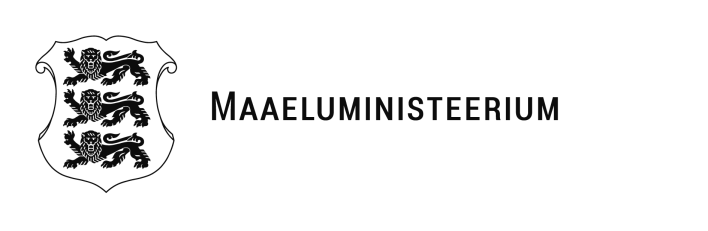 Määrusxx.03.2021 nr xxMaaeluministri määruste muutmine seoses toetatava tegevuse elluviimise tähtaja pikendamisega